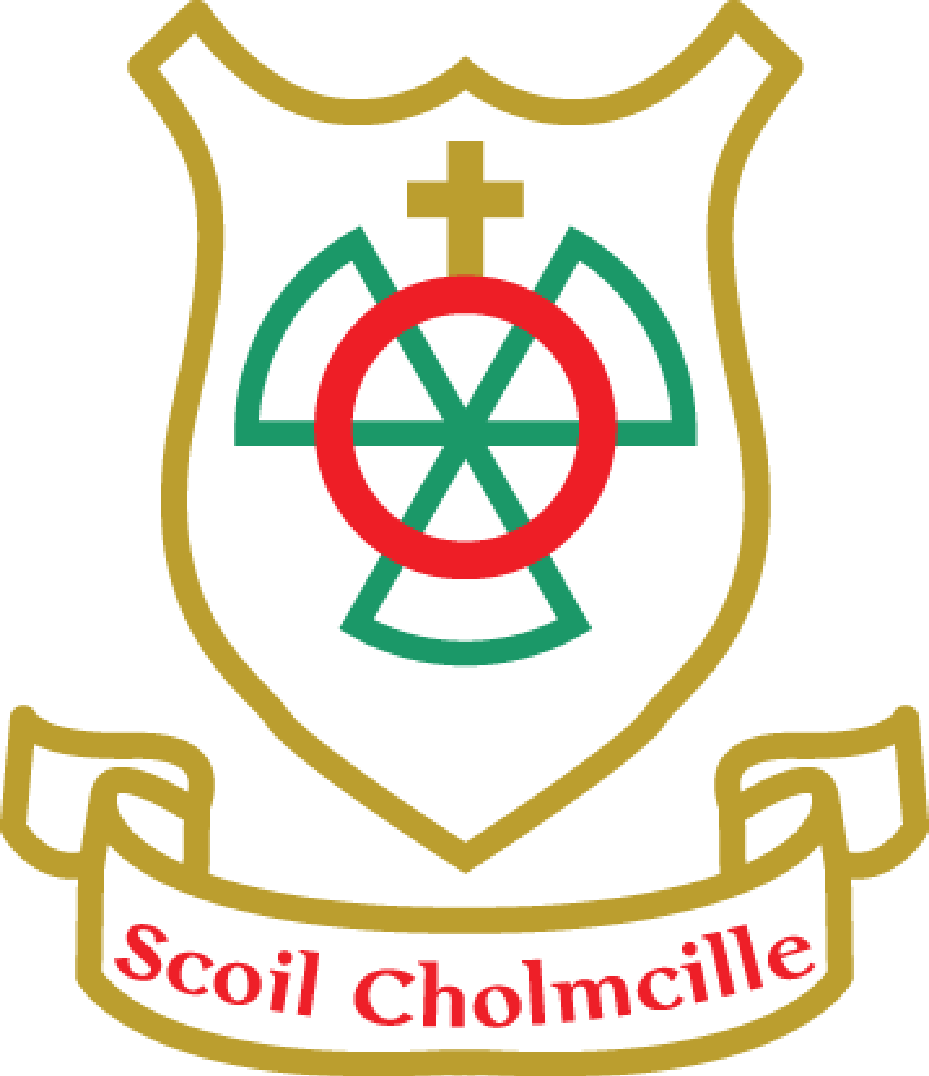 Sixth Class Book List for September 2023Books ProvidedTo be Purchased Through the School:GaeilgeBua na Cainte 6 online interactive programmeBua na Cainte 6 Pupil BookEdcoEnglish‘Flying High’ 6th Class BookSpell it 6Handwriting CopyMaster Your Grammar 6Collins Pocket dictionaryCJ FallonFolensCJ FallonMathsOperation Maths Pupil’s Book 6th classOperation Maths Discovery Book 6th ClassMaster Your Maths 6Tables BookEdcoCJ FallonSESEUnlocking SESESchool AtlasFolensSPHEWeaving WellbeingOutside the BoxMusicDabbledoo Subscription ReligionGrow in Love-Pupil’s Book 6VERITASTwinklSubscription for the schoolHomework JournalCopybooksAn initial set of copybooks will be provided. A fee of €50 towards the cost of pupil insurance, photocopying, art and craft materials, printing, and text alerts. (This may be paid in June or September or in installments from September to December).Total amount to be paid to School per child: €50Please bring a glue stick for use in Art and Craft for your child which will be kept in school.We encourage all children to wear a watch to help to learn and practice the time.If your child is cycling to School they must wear a helmet